ПОСТІЙНА КОМІСІЯ З ПИТАНЬ ТРАНСПОРТУ, ДОРОЖНЬОГО ГОСПОДАРСТВА, ЗВЯЗКУ ТА МОРЕГОСПОДАРСЬКОГО КОМПЛЕКСУ ______________№_______________на №_________від_______________ПРОТОКОЛзасідання комісіївід 11 грудня 2018 рокуКінозал(пл. Думська,1)ПРИСУТНІ :Члени комісії: Фокіна О.О., Коваль Д.О., Кісловський А.В., Лозовенко М.К.Депутат Одеської міської ради: Захаров О.В. Представники виконавчих органів, комунальних підприємств та установ: Ілько О.В.	- директор департаменту транспорту, зв’язку та організації дорожнього руху;Савченко Ю.О. 	- 	перший заступник директора департаменту муніципальної безпеки;Томкевич В.Ю.	- 	в.о. директора КП «Одестранспарксервіс».Ходаковська О.Ю.	- 	начальник управління з питань представництва в судах юридичного департаменту;Представники громади та ЗМІ :  Коган Є.І.	- оглядач ІА «Одеса-дейлі»;Копицький Д.К.	- журналіст ІА «Пушкінська»;Осадчук Т.С.	- журналіст ТК «Академія»; Соколовська О.В.	- журналіст ІА «Одеса-онлайн»;Шаповалова В.	- журналіст видавництва «Таймер».Відсутній член комісії Крук Ю.Ю.Кворум – 3 чол.ПОРЯДОК ДЕННИЙ :Про встановлені зупинкові комплекси загального користування типу «Отрада» в м. Одеса у 2018 роціРозгляд експертного висновку громадської організації     «Корупція-стоп» відносно законності рішення Одеської міської ради            № 1251-VI від 20.09.2011 року «Про затвердження положення про організацію та порядок паркування транспортних засобів у м. Одесі»Про концепцію розвитку паркувального простору в м. ОдесіПО ПЕРШОМУ ПИТАННЮ ПОРЯДКУ ДЕННОГО:СЛУХАЛИ: Інформацію директора департаменту транспорту, зв’язку та організації дорожнього руху Ілько О.В. щодо переліку встановлених у 2018 році  зупинкових комплексів загального користування типу «Отрада» в м. Одеса, загальною кількістю – 62 одиниці. Презентація додається на 68 арк.Питання задавали: Фокіна О.О., Лозовенко М.К.ВИРІШИЛИ: Взяти інформацію до відома.Голосували одноголосно.ПО ДРУГОМУ ПИТАННЮ ПОРЯДКУ ДЕННОГО:СЛУХАЛИ: Інформацію в.о. директора КП «Одестранспарксервіс» Томкевича В.Ю. про розгляд експертних висновків за результатами громадської антикорупційної експертизи, а також про загальну характеристику листів, які надходять до КП від громадської організації «Корупція-стоп».Із доповненням виступила начальник управління з питань представництва в судах юридичного департаменту Ходаковська О.Ю.Копія листа КП «Одестранспарксервіс» №307/03-19 від 11.12.2018 р. додається на 9 арк.Копія листа Генеральної прокуратури України №329/01-мр від 15.06.2018 р. додається на 5 арк. Лист громадської організації «Корупція-Стоп» № 1778/2-мр від 19.11.2018 р. додається на 27 арк. Питання задавали: Лозовенко М.К., Фокіна О.О., Ілько О.В.Виступили: Фокіна О.О., Лозовенко М.К., Томкевич В.Ю.ВИРІШИЛИ: Врахувати результати антикорупційної експертизи в частині розробки проекту змін до рішення Одеської міської ради № 1251-VI від 20.09.2011 року «Про затвердження положення про організацію та порядок паркування транспортних засобів у м. Одесі» та змін до типового договору балансоутримання місць для паркування;Доручити КП «Одестранспарксервіс», протягом 2019 року, розробити проект змін до рішення Одеської міської ради № 1251-VI            від 20.09.2011 року «Про затвердження положення про організацію та порядок паркування транспортних засобів у м. Одесі», проект змін до типового договору балансоутримання місць для паркування, а також розробити окремий проект договору щодо балансоутримання спеціально відведених автостоянок та надати їх на розгляд постійної комісії.Голосували одноголосно.ПО ТРЕТЬОМУ ПИТАННЮ ПОРЯДКУ ДЕННОГО :СЛУХАЛИ: Інформацію директора департаменту транспорту, зв’язку та організації дорожнього руху Ілько О.В. про концепцію розвитку паркувального простору в м. Одесі на 2018-2023 рр.Презентація концепції додається на 6 арк.Проект рішення «Про затвердження концепції паркувального простору в м. Одесі» додається на 10 стор.Питання задавала Фокіна О.О.ВИРІШИЛИ: Взяти інформацію до відома.Голосували одноголосно.Голова комісії            					         О.О. Фокіна         Секретар комісії    					         М.К. Лозовенко	   ОДЕСЬКА 	МІСЬКА РАДА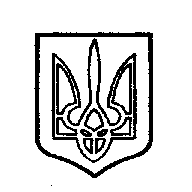 ОДЕССКИЙ ГОРОДСКОЙ СОВЕТ65004, м. Одеса, пл. Думська,165004, г. Одесса, пл. Думская,1